Uygarlık ve özgürlüğü yaşayabilmek için, iki çok hareketli ana topluluğu (devlet ve halkı) sistematik bir şekilde birleştirmek ve bu toplulukların başarılı olmaları amacıyla doğru yönde çalışmalar yapmak şarttır.Diyoruz ki; bizim başka bir ülkemiz yok, Atatürk’ün gösterdiği hedeflere ancak kendimizin ve ülkemizin geleceğine sahip çıkmakla erişebiliriz. Geçmişimizdeki tüm güzel değerleri bünyemize alarak, bugün ihtiyacımız olan Ahiliğin erdemli varlığını, çağdaş değerlerle birleştirip, bilimin yol göstericiliğinde harmanlayıp, günümüze ve geleceğimize güçlü bir şekilde yatırım yapmalıyız. Sorunların ortaya çıkışında şüphesiz birçok faktörün etkisi vardır. Çözüm en önemli güç olan eğitimde görülmelidir. Bu da tek başına ailenin, okulun ya da çevrenin insafına bırakılabilecek bir husus değildir. Bütün kurum ve kuruluşların, sivil toplum kurumlarının, bireylerin hepsinin bir sinerji içinde çalışması gerekmektedir. İlk olarak da eğitime aile içinde başlamak gerekmektedir. Bir çocuk, yaşamının ilk üç dört yılında hayatının büyük bölümünü etkileyecek olan karakterini oluşturan eğitimi almaktadır. Eğitimsizliğin veya doğru maksatla yapılmayan eğitimin meydana getireceği sonuçların maliyeti çok büyüktür.Kültür ve inancında var olan ortak ilke ve değerlerini, amaç ve hedefleriyle birleştiren birey ve aileler, daha medeni ve daha bilinçli bir yarın kuracaktır. Günümüzde aydınlanma fikrinin temsil edenlerin ceketinin kolu, pantolonunun paçası, gömleğinin yakası yoktur. Hukuk düzeni içinde bir an önce protesto ve eleştiri geleneğine son verip, güçlü demokratik, ekonomik mücadele yapılmalıdır.Cumhuriyet’in değerleri ile bütünleşmek, yurttaşlık bilincini kazanmak, kentlerde farklı inanç ve kimliklerin birbiriyle iç içe, saygın bir şekilde yaşamasını sağlamak, aile içi eğitimde önemli bir yer tutmaktadır. Barışı sağlamanın maliyeti, kaos içinde olmanın maliyetinden çok daha azdır.Ahiliğin bize yüklediği mesuliyetle, nasıl bir mantık yapımız olmalı ki aşağıdaki hedefleri gerçekleştirelim.GSMH’mız 15.000 dolar olması.Dış ve iç borcumuz olmaması.Enflasyonun halkımızı ezmemesi.Bugün ihracatımızın üç yüz milyar dolar olması.Fabrikalarımızın daha çok olması.Daha kaliteli verimli mal üretmemiz.Ticaret hacmimiz bugün mevcudun 2 misli olması.Kârlılığımız daha fazla olması.Dünya markası birçok firmamızın olması.Aile içinde saygı, sevgi, muhabbet ve dayanışmanın çoğalması.Yarınların teminatı olan çocuklarımızın daha başarılı olması, daha mutlu evlilikler yapması.Çocuklarımızın müesseselerimizi gelecek nesillere çok daha kolay taşımaları.Demokrasinin yerleşmesi, hukukun üstünlüğü, huzur ve barışın daha çok yeşermesi.Siyasiler, kamu dairelerinde çalışanlar, işverenimiz, işçimiz, esnafımız, aile birimlerimiz düşünmelidir ki; bütün vatan sathında birlik beraberlik ve refah içerisinde olmamız nasıl mümkün olabilir?Kalkınmış ülkeler hangi değerlerle gelişiyorlar? Bu ülkeler, gelişememiş olan ülkeler üzerinde, 5-10-30 yıl sonraki manipülasyon planlarını hangi kriterlere göre yönetiyorlar? Bu ülkeler üzerinde stratejilerini hangi alanlarda nasıl uyguluyorlar? Bunlara ilave olarak da tarihsel süreçte Orta Asya’da Uygur Devleti’nin, Amerika’nın, Avrupa’nın, Selçuklu Devleti’nin ve Osmanlı Devleti’nin, Ahilik teşkilatlarının kurulmasını, gelişmesini sağlayan (deternimize eden) düşünce ve fikirler nelerdir? Ayrıca uzmanlar ülkemizin kalkınması için neler öneriyorlar? Çözüm olarak gelişmiş ülkelerin her alanda kullandığı temel özellikleri, kendi değerlerimizle birleştirerek nasıl kullanabiliriz?Bu düşüncelerin ve çalışmaların değerlendirmesini, tasnifini yaptığımda, iki önemli faktöre çok dikkat etmemiz gerektiği ortaya çıktı.Bilimsellik (akılcı olmak): Tarihte bilimin başarılarını, felsefesini incelemek ve kabul etmektir. Eğitim kurumlarına önem vermek. Bilimsel makaleler yayınlamak, mesleklerle ilgili  Ar-Ge çalışmaları yapmak vb. aktivitelere önem vermek.Ahlâklı olmak: Etik değerlerin en üst noktası dayanışmadır. Fikri olan fikriyle, sağlıklı olan emeğiyle, parası olan parası ile birbirlerine katkıda bulunmalı; toplumda sevgi ve saygı geliştirilmeli, etik değerler güçlendirilmelidir. İnanç, insana değer vermenin önemini ve barışı öne çıkarmalıdır. Ahlâk insanın süsüdür ve güven ortamı oluşturur.Demokratik olmak: Farklı inançlara, farklı kimliklere, statülere, fikirlere saygı duymak, hukukun üstünlüğünü kabul etmektir. Barışı ifade etmektedir.Ekonomik değerlere önem vermek: Meslek edinmek, üretim yapmak, ticaretle iştigal etmek, refah düzeyini yükseltmektir. İstihdam sağlamaktır.Bilimsel, Ahlâki, Demokratik, Ekonomik Gelişme; bu kelimelerin baş harflerini aldığımızda BADEG ortak toplum kurumsal mantığı ortaya çıkıyor. Bu değerler üzerinde yoğunlaşarak ve eğitimler yaparak, yurttaşlarımıza bayrak edindirmeliyiz. BADEG ilkeleri zincirin halkaları gibidir, halkalardan biri zayıf olursa zincir kopar. Çok yönlü gelişimi hedeflemeli ve buna göre çalışmalar yapılmalıdır.İnsan yaşantısını denizde giden bir kayığa benzetebiliriz. Kayık iki kürekle birlikte çekildiği takdirde ileri doğru gidebilir. Küreğin birisi bırakılıp, diğeri çekilirse; kayık aynı yerde dönüp durur, daireler çizer. Küreklerden biri insanın felsefi, inanç ve manevi değerlerini temsil ederken, diğeri ise dünya işlerini, para ve beşeri ihtiyaçları belirler. İkisi bir arada gereklidir. Adam çok iyi insan ama fakirlik belini büküyor, sıkıntılar çekiyor. Adam çok zengin; erdemli olma değerlerini kaybetmiş, adil değil, aile bağları bozulmuş, maddi varlığa rağmen aile içinde yalnız, güven duygusu zedelenmiş, vicdanen rahat değil, huzursuz.Yukarıdaki tespitler göz önüne alınarak, bir taraftan toplumun kurumsal mantık yapısı BADEG değerlerine göre oluşturulmalı, diğer taraftan bunu oluşturacak, ülkede maddi ve manevi değerlere sahip kişi yapısını deternimize edecek bir sistem gereklidir. Bu sistemi Ahilik ve İlke Merkezli Yaşam Projesi ve Gizli Uygarlığın Güçlü Özgürlüğü kitabı ile anlatmaya çalıştık.1999 yılında sivil toplum kurumlarında gönüllü olarak çalışmaya başladım. İşçisinden patronuna, okuryazar olmayandan üniversite mezununa kadar ülkeyi kurtarmak isteyen birçok kişinin fikir beyan ettiğini gördüm. Bunun üzerine, her kesimden değerli olan bu insanların fikirlerini dinlemeye karar verdim.Büyük bir toplantı masasının başına oturarak, sabahtan akşama kadar vatandaşların fikirlerini dinledim. Çeşitli sivil toplum kuruluşları yöneticileri de fikirlerini bu masanın etrafında dile getirdiler. Takriben bine yakın insan konuşmasını not ettim. Ben hiç konuşmamaya ve fikir beyan etmemeye gayret gösterdim. Yanımda Sami Baba diye seksen yaşında muhterem bir bey de sessizce otururdu.Bilahare bu konuşmaları tasnif eyledim. Netice olarak insanların anlatmak istedikleri konuların, dört ana başlıkta toplandığını gördüm. Bir kısmı eğitim ve bilimin gücünü, bazısı ahlâk gelişimini, diğer bir bölümü demokratik gelişimden, diğer bir kısmı da ekonomik gelişimden bahsediyor ve bu konuları çeşitli şekillerde anlatıyorlardı. Topluma faydalı olmak, insanlara doğru yolu göstermek, onların yanlış noktalarda çaresiz bir şekilde uğraşarak üzülmelerini önlemek isteği, bende bu konuda düşünme, araştırma yapma ve sonuçlarını bir kitapta değerlendirme arzusu uyandırdı.1999 yılında insanlarda mutluluk, huzur, barış, refah ve başarı duygularını uyandıracak, kırk ayrı gelişim prensibini anlatan ‘Kırk Amaç’ adında bir kitap yazmıştım. Birçok kişi okuduğunu ve çok memnun kaldıklarını belirttiler. 1997 yılında Flokser Grup fabrikalarında personele kalite eğitimleri vermişti. Bu eğitimlere bazı ilaveler yapılarak, Tükek Ailesi tarafından kendi aile ve çocuklarına uygulandı. Bilahare komşu ve arkadaş aileleri tarafından gelen istek üzerine aynı sistem onlara da tatbik edildi.İki yıl sonra alınan neticelerin olumlu olması, toplum içinde gönüllü olarak bu eğitimleri almak isteyenlerin talepte bulunması, topluma ve aileye uygulanacak bir kalite eğitim sisteminin gerekli olduğu gördüm. Flokser Grup sponsorluğunda Ahi Kültürünü Araştırma ve Eğitim Vakfı ile birlikte birçok toplantılar yapılarak ‘Ahilik Kaliteli Aile Kaliteli Toplum’ oluşturma eğitimleri 1999 yılında ‘Ahilik ve İlke Merkezli Yaşam Projesi’ adı altında çalışmalarına başladı. Bu projeye 2002 yılında, İş adamları dernekleri ve Türk Kadınları Derneği İstanbul Şubesi, Dosteli Derneği ve Ataser Vakfı tarafından destek verilmiştir.Ahilik ve İlke Merkezli Yaşam Projesi kapsamında, burs alan üniversiteli öğrencilerimize önce otuz saat kalite eğitimleri verilirdi, sonra öğrenciler aldıkları bu eğitimleri, gönüllü ailelere verirlerdi. Böylece yükseköğretime devam eden öğrencilerin moral seviyeleri ve karakter yapıları, kendilerine olan özgüvenleri yükselmiş oluyordu. Aile eğitimlerine giden üniversiteli öğrencilerin yanında deneyimli, örnek olabilecek, kemaletli bir büyüğün bulunmasına dikkat ediliyordu. Bu işadamı, öğretmen, emekli bir kişi olabileceği gibi ilişkileri kuvvetli üniversiteli öğrencilerden daha tecrübeli genç birisi de olabilirdi. Bu kişi, eğitim yerinde disiplin, sevgi ve saygının oluşmasına dikkat ederdi. İhtiyacı olan ailelere maddi manevi yardım yapılmasına ilgi duyar, ayrıca ders esnasında bilgi ve görgüsüyle de eğitmenlere, takıldıkları yerlerde yardımcı olurdu.Ahilik ve İlke Merkezli Yaşam Projesi eğitimlerini dört veya beş aile bir araya gelerek, gönüllü olarak talep ederlerdi. Eğitimlere bütün aile fertleri; çocuklar, anneler, babalar ve yaşlıların tamamı bir arada katılırdı. Eğitim esnasında ikram kesinlikle kabul edilmezdi. Çalışmalar kurumsal kimlik formatında yapılır, çalışmalar haftada bir defa1,5 saat sürer ve 12 hafta devam ederdi. Öğretiler her hafta gruptaki bir ailenin evinde dönüşümlü olarak yapılırdı.1999-2005 yılları arasını kapsayan eğitim sürecinde, her yıl Ekim ayında, Kültür Bakanlığı tarafından tertiplenen Ahilik Haftası’nda, eğitim alan toplam 1200 aileye ve 500 üniversite öğrencisine başarı sertifikası Ahilik Vakfı ve İstanbul Valiliği ile birlikte törenle verilmiştir. Bugün projemiz on binlerce ailenin zevkle takip ettiği bir toplum içi kaynaşma sembolü haline gelmiştir.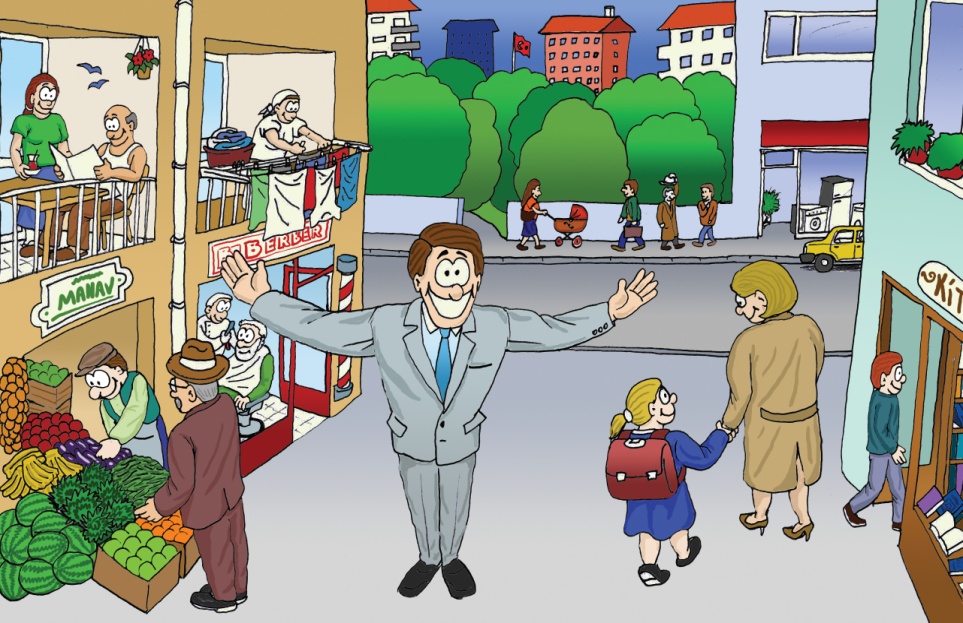 Ahilik ve İlke Merkezli Yaşam Projesi’nin dört yıllık uygulama ve eğitim tecrübelerimizin sonunda, 2003 yılında, eğitim konularının bir sistem halinde kitap haline gelmesi zorunluluğunu hissettim. Ekip halinde çalışarak, ‘İlke Merkezli Yaşam’ kitabını ve kurumsal kimliğini yazdım. Bu değerli çalışmalara desteklerinden dolayı proje danışmanımız Ataner Yıldırım’a, bilimsel denetim ve düzeltmeleri yapan Emekli Albay Vahdettin Yıldırım’a, yazım ve basım işlerinde destek veren Doruk Kaya ve Sevgi Karataş’a teşekkürlerimi sunarım. Ayrıca 1999-2003 yıllarında eğitim çalışmalarının başlamasına, gelişmesine ve uygulanmasına yardımlarını esirgemeyen aşağıdaki dostlarım;Flokser Grubu adına Rafet TÜKEK, Rasim TÜKEK ve Yasin TÜKEK’e, Ertürk YARAY’a, Emekli Tümgeneral Mehmet TİRYAKİ’ye, Emekli Tümgeneral Selahattin YÜCEL’e, Öğretmen Perihan YILDIRIM’a, Sosyolog Duygu TÜKEK’e, Sosyolog Zafer YILDIZ’a, Y. Şeh. Pln. Sinan Çetiz’e, Öğretmen Mehmet KALAYCI’ya, Dursun ZEBİL’e, Mustafa ULUÇAM’a, Zeynel ŞAHAN’a, Fatih ŞEKER’e, Bülent BİLDİK’e, Gürkan ÖZDEMİR’e, Sosyolog Kenan KAPLAN’a;1999-2003 yılları arasında eğitim sahalarında fedakârca görevlerini yapan İstanbul Üniversitesi Yüksek Lisans öğrencisi Cihan BAYRAKTAR, lisans öğrencileri Coşkun SAĞOL, Önder POLAT, Akın ÇAYLAR, Serpil KARA, Bülent ÇOBAN, Bilge ÇOBAN, Hasari AKDAĞ ve Songül Kalaycı’ya sevgi ve saygı ile teşekkürlerimi sunarım.‘Ahilik İlke Merkezli Yaşam’ çalışmasından ‘Gizli Uygarlığın Güçlü Özgürlüğü’ kitabının yazılış faaliyetine kadar uzun ve karmaşık bir yolda birçok farklı disiplini ilgilendiren konuları ele aldım. Bu komplike sürecin kavramsallaştırılmasında ve güncelleştirilmesinde birçok sosyal bilimcinin deneyimlerinden, kitaplarından, makalelerinden, metotlarından ve formatlarından yararlandım. Bu değerli düşünceleri kendi üslubum ve basım dağıtımda dostların destekleri ile halkımıza ulaştırmaya çalıştım.Bugüne kadar ‘İlke Merkezli Yaşam’ kitabı (Gizli Uygarlığın Güçlü Özgürlüğü) yüz binlerce kişi tarafından okunmuştur. Ayrıca bire bir eğitim alan ailelerin başarılı, yetenekli ve ihtiyaç sahibi çocuklarına burs verilmiştir. İki ya da üç ayda bir, eğitim alan aileler arasında gezi, eğlence ve değişik toplantılar yapılmıştır. Çeşitli zaman aralıklarında radyo ve televizyonlarda programlar yapılmıştır. Çeşitli okullarda ve sivil toplum kurumlarında konferanslar verilmiştir. Bu çalışmalarda sloganımız ve amacımız aşağıdadır.Ahilik ve İlke Merkezli Yaşam Projesi’nin Sloganı:Ahilik ve İlke Merkezli Yaşam Projesi ve bugünkü adıyla Gizli Uygarlığın Güçlü Özgürlüğü kitabının amacı:‘Gizli Uygarlığın Güçlü Özgürlüğü’ kitabı ile hedefim, bireylere ve ailelere kaliteli, verimli ve etkili kişilik bilinci ile değerlerine bağlı yaşam mantığı vermektir. Toplumun pozitif bilimlerde, ahlâkın en üst seviyesi olan dayanışmada, demokratik ve ekonomik yapılarda gelişmesini sağlamaktır. “Ahlâkın özü bilgi, bilginin özü akıldır,” kurumsal çerçevesini kuvvetlendirmektir. Bir an evvel insanların içindeki gizli uygarlık potansiyelini ortaya çıkararak, hak ettiğimiz özgürlüğü, refahı ve huzuru yaşamaktır. Bu da sivil ve kamu kuruluşlarının öncelikli görevleri olmalıdır.Yaşamınızın kontrolü sizde değilse, sadece kurbansınızdır. Yaşamın kontrolünü elimize almalıyız. Bugün psikoloji biliminin ortaya koyduğu en geçerli gerçeklerden biri ‘belirli ilke ve değerlerin oluşmasının veya oluşmamasının’ belirlendiği yerin ailelerin olmasının tespitidir.Kaliteli aileler, kaliteli toplum oluşumuna katkı sunmak, yaşam ve refah düzeyini yükseltmek ve sosyal bütünleşme sağlamak için 1999 yılından itibaren ‘İlke Merkezli Yaşam Projesi’ veya ‘Gizli Uygarlığın Güçlü Özgürlüğü’ kitabı ile bugüne kadar yaptığımız çalışmalar sonucunda uygulama alanlarında sosyologların yaptıkları anket ve yetkinlik değerlendirme raporları ile tespit ettiğimiz kazanımlar aşağıdadır.1999 yılından bugüne kadar eğitim alan ailelerde tespit edilen gelişmeler:Aile içerisinde anne, baba, çocuk ilişkileri, sevgi ve başarıya dönük olarak gelişmiştir.Öğrencilerin okullarda başarıları daha yüksek olmuştur.İş yerlerinde çalışanların huzurları ve verimlilikleri artmıştır.İş yerlerinde fireler azalmış, kalite yükselmiştir.İnsanlar dünya ve ülkesine karşı vazifelerini daha bilinçli yapacak kabiliyet ve düşüncelere sahip olmuşlardır.İnsanlar yönetici ve müteşebbis olma yeteneklerini planlayabilir ve geliştirebilir duruma gelmişlerdir.Gençlerimiz daha mutlu evlilikler yapmışlar, yuvalarının huzurla dolmasını sağlamışlardır.Bireyin bilinci geliştiği için, maddî durumunda da gelişmeler olmuştur.İnsanlar çok kültürlü yaşam alanlarında, birbirlerine empati ile yaklaşarak, iletişim ve sorun çözme konusunda beceri kazanmışlardır.Birey ve aileler mahallelerinde bir yurttaş olarak çevrelerine ilgi duymuşlardır. Doğru yönde hareket etme çabalarını artırmışlardır.Maddî ve manevi ilişkilerde, karşısındakini çıkarı için aldatmayan, aynı zamanda aldanmayan kişilik karakter kabiliyetlerini geliştirmişlerdir.Bu eğitimlerdeki konuların, gençler için kişilik formatı oluşturduğunu tespit ettik. Çalışmamızın hayata yeni atılan, “Toplum karşısında nasıl bir şahsiyet sahibi olmalıyım?” diye düşünen gençlerin başucu kitabı olduğunu gördük. Kendi ailelerimizde ve çocuklarımızda eğitimin sonuçları fevkalade olumluydu. Birbirimizle daha muhabbetli, anlayışlı ve sevgiye dayalı ilişkiler oluşturduk. Ayrıca iş konularında daha başarılı olduk ve kendimize güvenimiz arttı.Fakirlik ve cehaletle bütün yurt sathında savaşmalıyız. Önce topluma doğru bilgi ve eğitimleri vermeliyiz. Doğru ve ulvi bilgileri yeni nesillere aktarmak için inancın taşıyıcılık görevinden istifade etmeliyiz. ‘Gizli Uygarlığın Güçlü Özgürlüğü’ kitabındaki konuların kriterlerine sahip bir insanın din adamı, siyasetçi, işveren, işçi, bürokrat olması ülkemize çok şeyler kazandıracaktır.Sosyal bütünleşmeyi sağlamak için üretken, yapıcı, barışçı, proje yaratan, sevgi dolu, erdemli bireylerin yetişmesi, kaliteli ve refah içinde aileler oluşması şarttır. Bu amaca tarihsel süreçte hizmet etmiş kurumları araştırmalıyız. Uzmanlar tarafından; Avrupa, Amerika, Japonya’da uzun yıllar beş yüze yakın çeşitli meslek dallarında başarılı insan takip edilerek, bunların ortak huy ve alışkanlıkları tespit edilmiştir. Kitabımızda bu alışkanlıklardan bahsediyoruz. Ayrıca toplum gelişimine tarihsel süreçte en büyük katkıyı sağlayan bin yıllık bir geçmişi olan, gençleri yetiştiren Ahilik sivil toplum kurumu ilham kaynağımız olmuştur.Ahilikte, meslek sahibi olmak şarttır. Fertler nefislerini terbiye ederek, manevi aşk içinde olurlar. Akıl melekelerini uyum içinde kullanarak icraat yaparlar. “İnsan saygıdeğer bir varlıktır. Saygıdeğer bir varlığa fakirlik yakışmaz, refah içinde yaşamalıdır. Bunun için insan meslek öğrenmelidir, üretim yapmalıdır,” sloganı ile de, birey ve cemiyeti destekleyip, yüceltip, sosyal bütünleşmeyi sağlamışlardır.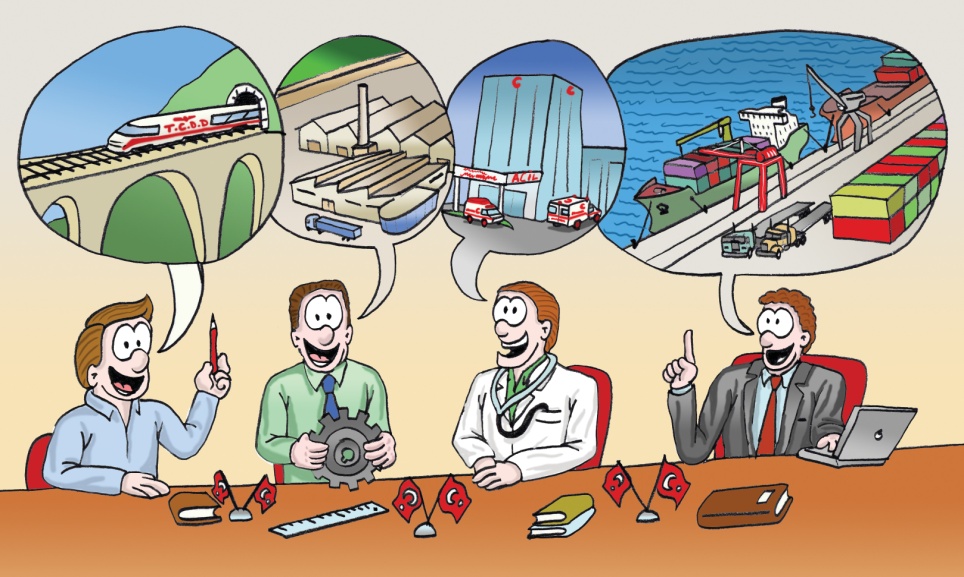 İşte GİZLİ UYGARLIĞIN GÜÇLÜ ÖZGÜRLÜĞÜ bu görüşlerin sonucunda yazılmıştır. İçindeki konular gençlerimizin toplumla ve birbiriyle olan ilişkilerinde, hayat mücadelelerinde ezilmeden, aldatılmadan, dürüstçe, başarılı, güçlü, uyumlu, sevgi dolu bir iletişim içinde yaşayabilmeleri ve doğru yönde tercihlerini yapabilmeleri, işlerini başarıya götürebilmeleri, verimliliklerini artırabilmeleri, geleceklerini planlayabilmeleri, iyi bir yurttaş olabilmelerini içermektedir.Yediğimiz yemeğin hükmü altı veya on iki saattir, tekrar acıkırız. Giydiğimiz elbiseler iki sene içinde eskir, çöpe atarız. Ama aldığımız eğitim, ömür boyu bizimledir. Afrika’ya, Japonya’ya gitsek yine bizimledir. Bizi birçok felaketten korur. Birbirimize vereceğimiz doğru bilgiler en büyük servettir.Hedefimiz her ailede bu kitaptan bir tane bulunmasıdır. Elinizdeki kitabı imkânlar ölçüsünde, dostlarınıza, iş yerlerinde çalışanlara, orta ve az gelirli yurttaşlarımıza hediye etmenizi rica ediyorum. Işık gelince, karanlık yok olur. Karanlık hiçbir yere gitmez, ışık olmayınca var olur.Yeni bir Türkiye için el ele verelim. Birbirimizi geliştirmek için hiç durmadan çalışalım. Saygı ve sevgilerimi sunar, başarılar dilerim.Yaşar Tükek Ahi Kül. Arş. ve Eğt. Vakfı MHÜ